Wendy FlitePlanning Board SecretaryOffice:  856-429-2427Fax:  856-795-2335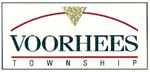 www.voorheesnj.comDAILY OFFICE HOURS8:30 A.M. TO 4:30 P.M.2400 Voorhees Town CenterVoorhees, NJ 08043PLANNING BOARDAGENDA FOR DECEMBER 9, 2020REGULAR MEETING -  7:00 P.M. VIA  ZOOM WEBINARFLAG SALUTE                              NOTICE:  The Planning Board reserves the right to change the order of the published agenda.  All changes will be announced at the start of each meeting. It is the intent of the board to not begin a new application after 10:00 P.M. and to adjourn the meeting by 11:00 P.M.It is a policy of the Board that individual members of the public may speak for five minutes on an application, or ten minutes when representing a group.OPEN PUBLIC MEETINGS ACT STATEMENTThis meeting is being held in compliance with the requirements of the “Open Public Meetings Act” and has been duly noticed and published as required by law.ROLL CALLMEMORIALIZATION OF RESOLUTIONSFOSTER SQUARE DE 1, LLCCORRESPONDENCE-EXTENSION OF APPROVALSSOMERDALE AND EVESHAM ROADSBLOCK 150.01; LOTS 3, 6, 6.01, & 6.02PC # 20-015APPROVAL OF MINUTESSeptember 9, 2020September 23, 2020October 14, 2020October 28, 2020November 11, 2020NEW BUSINESSVOORHEES TOWNSHIPMINOR SUBDIVISION22 W. WHITE HORSE ROADBLOCK 80; LOT 5PC# 20-008ACTION DATE: 12/30/20VOLCANO OF NJ LLCMINOR SUBDIVISION206 KRESSON-GIBBSBORO ROADBLOCK 222; LOT 3PC #20-009ACTION DATE: 12/30/20HEW 2 RITZ LLCMINOR SITE PLAN401HADDONFIELD-BERLIN ROADBLOCK 139; LOT 31PC# 20-010ACTION DATE: 12/30/2020COMMENTS FROM THE PUBLICCOMMENTS FROM BOARD MEMBERSADJOURNMENT